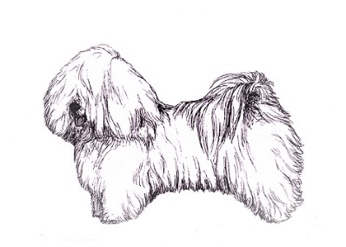 KLUB COTON DE TULÉAR, z.s.ŽÁDOST O VYSTAVENÍ KRYCÍCHO LISTU*) výše poplatku dle ceníku poplatků. Za expresní vydání krycího listu či za vydání krycího listu pro zahraniční krytí je třeba zaplatit zvýšený poplatek za služby (viz www.klubcoton.cz)**) Jako variabilní symbol uvedou členové klubu své ID, ostatní žadatelé své telefonní čísloPoplatek za vystavení krycího listu je možné uhradit:Převodem na klubový účet č. 1023542261/6100Složenkou na adresu pokladníka klubu: Martina Mikulová, Náměstí Míru 86, 538 03 Heřmanův MěstecVyplněnou žádost o vystavení krycího listu zašlete poradkyni chovu: Elektronicky na e-mail: poradce@klubcoton.cz poštou na adresu: Tereza Husová, Hvozdnice 201, 252 05 HvozdniceŽadatel  (majitel feny)jméno a příjmeníjméno a příjmeníjméno a příjmeníjméno a příjmeníŽadatel  (majitel feny)člen klubučlen klubučlen klubučlen klubuANO            NE  ANO            NE  ANO            NE  Žadatel  (majitel feny)adresa bydlištěadresa bydlištěadresa bydlištěadresa bydlištěŽadatel  (majitel feny)kontakt (e-mail, telefon)kontakt (e-mail, telefon)kontakt (e-mail, telefon)kontakt (e-mail, telefon)Fenajméno feny a chovatelské stanicejméno feny a chovatelské stanicejméno feny a chovatelské stanicejméno feny a chovatelské staniceFenazkratka plemenné knihy a číslo zápisuzkratka plemenné knihy a číslo zápisuzkratka plemenné knihy a číslo zápisuzkratka plemenné knihy a číslo zápisuFenadatum narození fenydatum narození fenydatum narození fenydatum narození fenyFenadatum posledního vrhu fenydatum posledního vrhu fenydatum posledního vrhu fenydatum posledního vrhu fenyFenaZkontrolována platnost PRA fenyZkontrolována platnost PRA fenyZkontrolována platnost PRA fenyZkontrolována platnost PRA fenyKrycí pespořadíjméno psa a chovatelské stanicejméno psa a chovatelské stanicejméno psa a chovatelské stanicejméno psa a chovatelské stanicezkratka plemenné knihy a číslo zápisuzkratka plemenné knihy a číslo zápisuKrycí pes1.Krycí pes2.Krycí pes3.Krycí pes4.Poplatek za vystavení krycího listuPoplatek za vystavení krycího listuPoplatek za vystavení krycího listuPoplatek za vystavení krycího listuuhrazeno - částka *)uhrazeno - částka *)uhrazeno - částka *)Poplatek za vystavení krycího listuPoplatek za vystavení krycího listuPoplatek za vystavení krycího listuPoplatek za vystavení krycího listudatum úhradydatum úhradydatum úhradyPoplatek za vystavení krycího listuPoplatek za vystavení krycího listuPoplatek za vystavení krycího listuPoplatek za vystavení krycího listuvariabilní symbol **)variabilní symbol **)variabilní symbol **)Datum, místoDatum, místoDatum, místoPodpis žadatele (v případě zaslání mailem stačí vypsat jméno a příjmení pomocí klávesnice)
Podpis žadatele (v případě zaslání mailem stačí vypsat jméno a příjmení pomocí klávesnice)
Podpis žadatele (v případě zaslání mailem stačí vypsat jméno a příjmení pomocí klávesnice)
Podpis žadatele (v případě zaslání mailem stačí vypsat jméno a příjmení pomocí klávesnice)
Podpis žadatele (v případě zaslání mailem stačí vypsat jméno a příjmení pomocí klávesnice)
